17/10/2023, 17:46BionexoRESULTADO – TOMADA DE PREÇO20231810EM50719HEMUO Instituto de Gestão e Humanização – IGH, entidade de direito privado e sem fins lucrativos, classificadocomo Organização Social, vem tornar público o resultado da Tomada de Preços, com a finalidade deadquirir bens, insumos e serviços para o HEMU - Hospital Estadual da Mulher, com endereço à Rua R-7,S/N, Setor Oeste, Goiânia, CEP: 74.125-090.Art. 10º Não se exigirá a publicidade prévia disposta no artigoII. EMERGÊNCIA: Nas compras ou contratações realizadas em caráter de urgência ou emergência,caracterizadas pela ocorrência de fatos inesperados e imprevisíveis, cujo não atendimento imediato sejamais gravoso, importando em prejuízos ou comprometendo a segurança de pessoas ou equipamentos,reconhecidos pela administração.Bionexo do Brasil LtdaRelatório emitido em 17/10/2023 17:46CompradorIGH - HEMU - Hospital Estadual da Mulher (11.858.570/0002-14)Rua R 7, esquina com Av. Perimetral s/n - Setor Oeste - GOIÂNIA, GO CEP: 74.530-020Relação de Itens (Confirmação)Pedido de Cotação : 316772504COTAÇÃO Nº 50719 MATERIAL MÉDICO - HEMU SET/2023Frete PróprioObservações: *PAGAMENTO: Somente a prazo e por meio de depósito em conta PJ do fornecedor. *FRETE: Só serão aceitaspropostas com frete CIF e para entrega no endereço: RUA R7 C/ AV PERIMETRAL, SETOR COIMBRA, Goiânia/GO CEP: 74.530-020, dia e horário especificado. *CERTIDÕES: As Certidões Municipal, Estadual de Goiás, Federal, FGTS e Trabalhista devemestar regulares desde a data da emissão da proposta até a data do pagamento. *REGULAMENTO: O processo de comprasobedecerá ao Regulamento de Compras do IGH, prevalecendo este em relação a estes termos em caso de divergência.Tipo de Cotação: Cotação EmergencialFornecedor : Todos os FornecedoresData de Confirmação : TodasValidadedaProposta PagamentoCondiçõesdeFaturamento Prazo deFornecedorFreteObservaçõesMínimoEntregaDMI Material MedicoHospitalar LtdaGOIÂNIA - GODilamar Tome da Costa - (62)2dias após1R$ 300,000025/10/202330 ddlCIFnullconfirmação3541-3334dmigyn@hotmail.comMais informaçõesEllo Distribuicao Ltda - EppGOIÂNIA - GOWebservice Ello Distribuição - (62)PEDIDO SOMENTE SERÁ ATENDIDO A PRAZOMEDIANTE ANALISE DE CREDITO VALIDAÇÃO DODEPARTAMENTO FINANCEIRO E A CONFIRMAÇÃODE DISPONIBILIDADE DO ESTOQUE CONTATODO VENDEDOR: (62)99499 17141 dias apósconfirmação23R$ 300,0000R$ 200,000016/10/202312/10/202330 ddl30 ddlCIFCIF4009-2100comercial@ellodistribuicao.com.brMais informaçõesTELEVENDAS3@ELLODISTRIBUICAO.COM.BRH M BorgesGOIÂNIA - GOHarley Borges - 62 3581-0361vitalmedgo@gmail.comMais informações2dias apósnullnullconfirmaçãoHIPROMED-MORIAHCOMERCIO, IMPORTACAO ESERVICOS LTDABELO HORIZONTE - MGDANIEL REIS - 31 2551-5525vendas01@hipromed.com.brMais informações3dias após4R$ 1.000,000012/10/202330 ddlCIFconfirmaçãoOdontomed IndustriaComercio LtdaGOIÂNIA - GO5 dias apósconfirmação56R$ 400,0000R$ 500,000012/10/202309/10/202330 ddl30 ddlCIFCIFDAVI 62983281055 62993376363DAVI SOUZA - nulldavisouzasgo@gmail.comMais informaçõesVFB BRASIL LTDAVALPARAÍSO DE GOIÁS - GOLuana Silva - nullprivado2@vfbbrasil.comMais informações2dias apósLUANA SOUZA 61995276756 VFB BRASILconfirmaçãoProgramaçãode EntregaPreçoUnitário FábricaPreçoProdutoCódigoFabricante Embalagem Fornecedor Comentário JustificativaRent(%) Quantidade Valor Total UsuárioCOMP CAMPO OPERAT C/FIORADIOPACO 45CMX50CMESTERIL PCT C/5 - A;- Suprema,Med Center,Cirúrgica SãoJosé eMultifarmaNão atendeas condiçõesdepagamento. -HDL eSensorial Nãorespondeu oe-mail deCOMPRESSA CIRURGICA(CAMPO OPERATORIO)5CMX50CM ESTERIL PCT C 5UNIDADES, PRE- LAVADASCONFECCIONADAS COM FIOSDaniellyEvelynCAMPOOPERATORIOESTERIL 25X28PCT C/5 UNDS,AMERICA4DMI MaterialMedicoHospitalarLtdaPereira DaCruzR$R$R$746592-PCTnull200 Pacote6,2500 0,00001.250,0000100% ALGODÃO EM TECIDO17/10/2023QUADRUPLO SOBREPOSTOTIPO TELA COM PLACAMEDICAL10:47RADIOPACA, CONTENDO 55 A60% DE SULFATO DE BARIOOU COM FIO RADIOPACO.homologação.9CURATIVO HIDROCOLOIDE0X20CM ESTERIL - UNIDADE38133-CURATIVO NAOADESIVOUNDMI MaterialMediconull;- Med Flex eCM NãoR$R$200 UnidadeR$DaniellyEvelyn273,0800 0,000014.616,0000HIDROCOLOIDEHospitalarLtdarespondeu oe-mail dePereira DaCruz20X20CMDUODERM CGFhomologação.- Bhfios,-REF. 1197968,CONVATEC17/10/202310:47PauloCarneiro, NL,https://bionexo.bionexo.com/jsp/RelatPDC/relat_adjudica.jsp1/4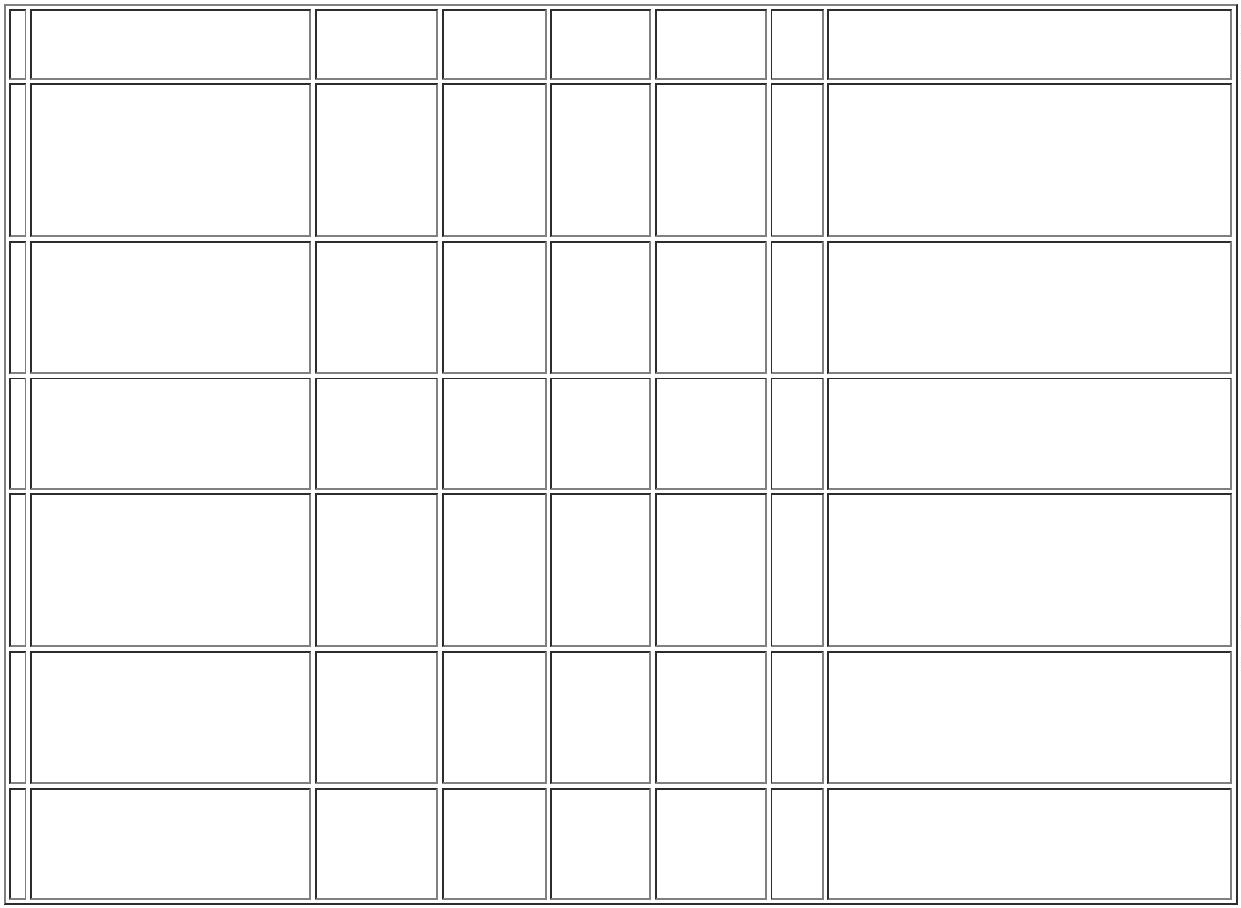 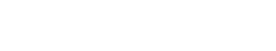 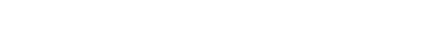 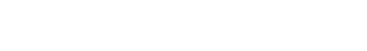 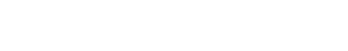 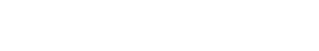 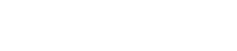 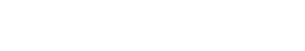 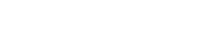 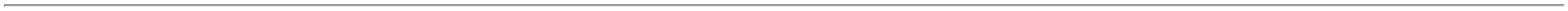 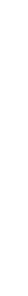 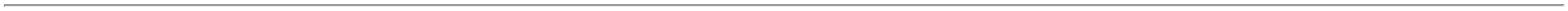 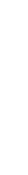 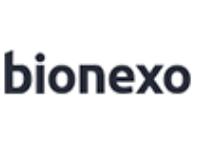 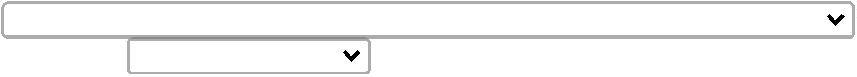 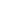 17/10/2023, 17:46BionexoCientifica,Imperial eBenenutriNão atendeas condiçõesdepagamento.TotalParcial:R$400.015.866,0000Total de Itens da Cotação: 20Total de Itens Impressos: 2Programaçãode EntregaPreçoUnitário FábricaPreçoProdutoCódigoFabricante Embalagem Fornecedor Comentário JustificativaRent(%) Quantidade Valor Total UsuárioAGULHA DESC. COMDISPOSITIVO DE SEGURANCA40X12 -C/ BISELAGULHA;- Global NãoTRIFACETADO E AFIADOLUBRIFICADO C/ SILICONECANHÃO TRANSLUCIDO NACOR PADRAO PROTETORPLASTICO S/ FURO ESTERILEM OXIDO DE ETILENO EMBEM P.G.C. REG. M.S. - DEVERACONTER DISPOSITIVO DESEGURANÇA QUE ATENDA ANR 32 E PORTARIA 1748/2011SEGURANCA18G40X1,2MM-DaniellyEvelynPereira Darespondeu oe-mail dehomologação.AGULHASEGURANCA18G 40X1,2MM-CX100UN -ElloR$R$R$219684-1Distribuicao CX100UN SOL-4000 UnidadeCruz-Go.Med Não 0,2500 0,0000atende as1.000,0000Ltda - EppMILLENIUMBRASILIMPORT EEXPORT S/ASOL-CARE17/10/202310:47condições depagamentoCATETER INTRAVENOSOPERIFÉRICO N18DISPOSITIVO SEGURANÇA -ATOXICO, APIROGENICO,ESTÉRIL, EMBALADOINDIVIDUALMENTE. COMRG.MS. DEVERÁ CONTERDISPOSITIVO DE SEGURANÇAQUE ATENDA A NR 32 EPORTARIA 1748/2011.CATETERINTRAV 18GDISPSEGURANCACX100DESCARPACKDESCARTAVEISDO BRASILLTDADaniellyEvelynPereira DaCruzCATETERINTRAV 18GDISPSEGURANCACX100 -;- Ativa Nãoatende ascondições de 1,5000 0,0000pagamento.ElloDistribuicaoLtda - EppR$R$R$450,0000419687-1300 Unidade17/10/202310:47DESCARPACKTORNEIRA 3 VIAS C/ UMACONEXAO LUER LOCK / LUERSLIP -> ESCIFICAÇÃO:TORNEIRA 3VIASP/COMPLEMENTO DE EQUIPO-TORNEIRA 3 VIAS C/1TORNEIRA 3VIAS WAYLUER LOOK e Med CenterGAMMA Não atendeCRUCIS COM as condiçõesATACADISTAIMP;- Dimaster,MedicamentalDaniellyEvelynPereira DaCruzCONEXAO LUER LOCK MACHOROTATIVO. 1 CONEXAO LUERLOCK FEMEA E 1 CONEXAOLUER SLICK. C/ PROTETORESDOS CONECTORES. EM PVCRIGIDO, ATÓXICO,TORNEIRA 3VIAS WAY LUERLOCK,ElloDistribuicaoLtda - EppR$R$R$441,0000204817-1700 Unidade0,6300 0,0000HEALCATHde17/10/202310:47pagamento.APIROGÊNICO, ESTÉRIL EMOXIDO DE ETILENO. EMBINDIVIDUAL, TIPO BLISTER C/PGC E FILME C/ FACETRANSPARENTE REG MS.TotalParcial:R$5000.01.891,0000Total de Itens da Cotação: 20Total de Itens Impressos: 3Programaçãode EntregaPreçoUnitário FábricaPreçoProdutoCódigoFabricante Embalagem Fornecedor Comentário JustificativaRent(%) Quantidade Valor Total Usuário;- CirúrgicaSão José eCientifica Nãoatende ascondições depagamento. -Sulmedic eAtiva NãoDaniellyEvelynPereira DaAGULHA COMDISPOSITIVODE SEGURANCAAGULHA DESC. COMDISPOSITIVO DE SEGURANCA 267810X0.55MM 24G - UNIDADER$R$R$1-CXH M Borgesnull2000 UnidadeCruz0,5500 0,00001.100,0000220X5,5MM, SR17/10/202310:47respondeu oe-mail dehomologação.DISPOSITIVO INTRAVENOSOPERIFERICO N 23 - AGULHA C/PROTETOR FECHADO,;- CientificaSILICONIZADA, BIZELTRIFACETADO, ASASNão atendeas condiçõesdepagamento. -Ativa Nãorespondeu oe-mail dehomologação.DaniellyEvelynSCALP COMFLEXIVEIS,COR PADRAOCONFORME NUMERACAO,EXTENSAO COM CONEXAOLUER-LOCK, PROTETORFECHADO,ESTERILIZADO POREXIDO DE ETILENO, EMB.INDIVIDUAL, BLISTER C/01FACE TRANSPARENTE. REGMS.DISPOSITIVODE SEGURANCANR.23,Pereira DaCruzR$R$R$200,000011391-UNDH M Borgesnull200 Unidade1,0000 0,0000VITALGOLD17/10/202310:47;- Ativa Nãorespondeu oe-mail deDaniellyEvelynEQUIPOCONEXAO 2VIASNEONATAL,MEDSONDADISPOSITIVO NEONATAL 2VIAS Y EM SILICONE -UNIDADEhomologação.- NacionalNão atendeas condiçõesdePereira DaCruzR$R$R$1237917-UNDH M Borgesnull600 Unidade3,5000 0,00002.100,000017/10/202310:47pagamento.https://bionexo.bionexo.com/jsp/RelatPDC/relat_adjudica.jsp2/4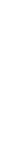 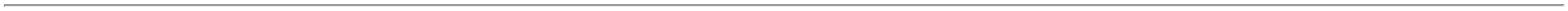 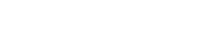 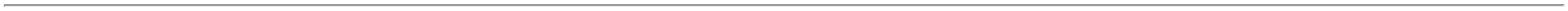 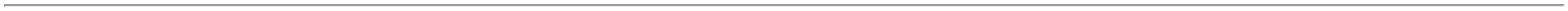 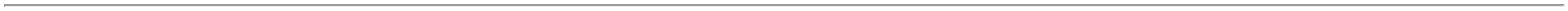 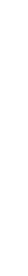 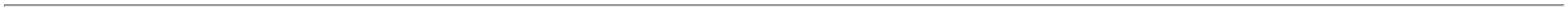 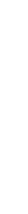 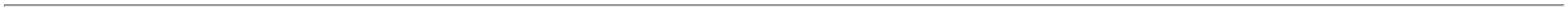 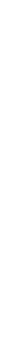 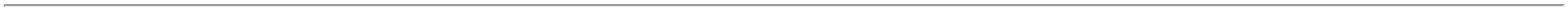 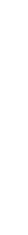 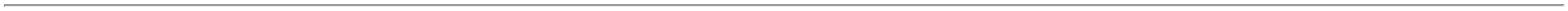 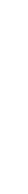 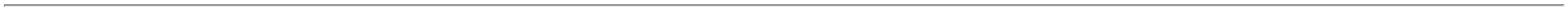 17/10/2023, 17:46Bionexo;- CM, Ativa,Sensorial eGlobal Nãorespondeu oe-mail dehomologação.- CBS,DaniellyEvelynPereira DaCruzESPECULOVAGINALESTERILTAMANHO M00 UNIDADESESPECULO VAGINALDESC.TAM.M ESTERILDESCARTAVEL - UNIDADER$R$R$458,00001437948-UNH M Borgesnull200 Unidade2,2900 0,0000Cientifica,2Alfalagos eNacional Nãoatende as17/10/202310:4740002, CRALcondições depagamento.TotalParcial:R$3000.03.858,0000Total de Itens da Cotação: 20Total de Itens Impressos: 4Programaçãode EntregaPreçoUnitário FábricaPreçoProdutoCódigoFabricante Embalagem Fornecedor Comentário JustificativaRent(%) Quantidade Valor Total UsuárioCIRCUITO CPAP NASALP/OXIGENIO CANULA NASAL N01 (1000G A 1250G) ->;Gabisa e BioInfinity Nãoatende ascondições depagamento. -Cotação,Impacto eMogami NãoCONJUNTO COMPOSTO PELOSSEGUINTES ITENS: 01 (UM)GORRO; 01 (UM) TUBOCORRUGADO BRANCO; 01(UM) TUBO CORRUGADOAZUL; 01 (UM) CONECTOR 22MM; 01 (UM) COTOVELO 90;DaniellyEvelynHIPROMED-MORIAHCOMERCIO,IMPORTACAOE SERVICOSLTDAPereira DaCruzCPAP NASAL N1- VENTCARER$R$R$634379-CAIXAnull10 Kit01 (UM) COTOVELOrespondeu o 105,0000 0,00001.050,0000EXPIRATÓRIO ESQUERDOCOM RAMO PRESSÃO; 01(UMA) LINHA DEe-mail dehomologação.-17/10/202310:47MONITORAÇÃO DE PRESSÃO;IntensivemedNão atinge ofaturamentominimo.01 (UM) COTOVELOINSPIRATÓRIO DIREITO COMRAMO TEMPERATURA; 01(UMA) CÂNULA NASAL N 01 -UNIDADEDaniellyEvelynPereira DaCruz-PAPEL P/HIPROMED-MORIAHCOMERCIO,IMPORTACAOE SERVICOSLTDACARDIOTOCO.COMEN STAR5000 150X9050 FOLHAS -TECNOPRINTPAPEL TERMICO P/ MONITORFETAL 150 X 90 MMR$R$R$320,00001771955-CXnull-10 Folha32,0000 0,0000117/10/202310:47TotalParcial:R$20.01.370,0000Total de Itens da Cotação: 20Total de Itens Impressos: 2Programaçãode EntregaPreçoUnitário FábricaPreçoProdutoCódigoFabricante Embalagem Fornecedor Comentário JustificativaRent(%) Quantidade Valor Total UsuárioCamisola /Avental semmanga -descartavel40g/m2CAMISOLADESCARTAVELS/MANGA TNTGR40 ,ODONTOMEDINDUSTRIA ECOMERCIOLTDApolipropilenoem TNT tecidonao tecido;Sem manga;Embalagem =Pcte c/ 10unComprimento1,0m;DaniellyEvelynOdontomedIndustriaComercioLtdaPereira DaCruzCAMISOLA DESC. SEM MANGAEM TNT 45G 1,40 X 1,15 MR$R$R$612,0000368562-PACOTE-300 Unidade2,0400 0,000017/10/202310:47Tamanhos:Unico =1,40m/larg.Gramatura 40gCor azulTotalParcial:R$612,0000300.0Total de Itens da Cotação: 20Total de Itens Impressos: 1Programaçãode EntregaPreçoUnitário FábricaPreçoProdutoCódigoFabricante Embalagem Fornecedor Comentário JustificativaRent(%) Quantidade Valor Total UsuárioDaniellyEvelynPereira DaPAPEL LENCOLLEFLEX-NATURAL 70CMX 50M -FLEXPELL -FLEXPELLLENCOL HOSPITALAR6 DESC.BRANCO.TAM.70CMX50M 38277VFB BRASILLTDAR$R$R$527,34001-1null-60 UnidadeCruz8,7890 0,0000-UNIDADE17/10/202310:47TotalParcial:R$527,340060.0Total de Itens da Cotação: 20Total de Itens Impressos: 1TotalGeral:R$8780.024.124,3400https://bionexo.bionexo.com/jsp/RelatPDC/relat_adjudica.jsp3/4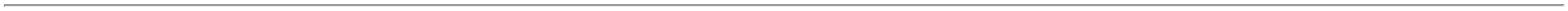 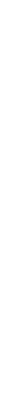 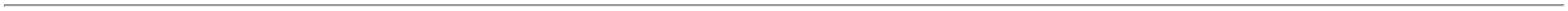 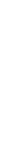 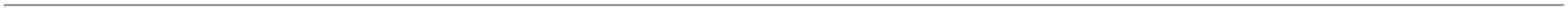 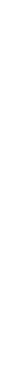 17/10/2023, 17:46BionexoClique aqui para geração de relatório completo com quebra de páginahttps://bionexo.bionexo.com/jsp/RelatPDC/relat_adjudica.jsp4/4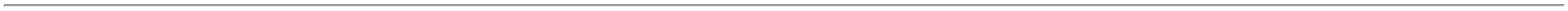 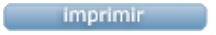 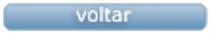 